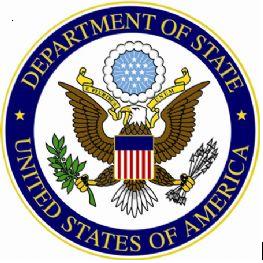  Reminder EmailsDear (                         ),This is a reminder to complete our survey on the outcomes of your study abroad experience supported by the Benjamin A. Gilman Scholarship Program. Your perspective as a former Gilman Scholar is vitally important to us, and will assist the U.S. Department of State in assessing the program.  To access the  the survey, please visit the link below:[insert Vovici link]“You will be asked to enter the following "Entry Code" to access the survey.  Entry Code: [Insert Entry Code]”We would also like to remind those who started but did not complete the survey to answer any remaining questions.  The link above will take you to the place where you left off.  The survey takes approximately 25 minutes to complete. As a reminder, the survey will close on [insert closing date], so we ask that you share your responses with us as soon as possible.Please do not hesitate to contact me with any questions about the study. Should you have technical questions or encounter difficulties gaining accessing or completing the survey, please email us at (                        ) or call 1-800-xxxx-xxxx) and a project staff members will get back to you in timely fashion.  We look forward to hearing your thoughts and insights on the outcomes of your study abroad experience as a Gilman Scholar. Sincerely,Kim StandingSurvey ManagerEvaluation of the Benjamin A. Gilman Scholarship Program 